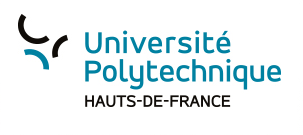 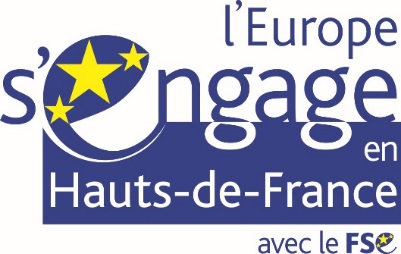 Recherche Chargée d’enseignement vacataireModule « Outils pour le numérique »Volume horaire : 30h  de TD (répartition selon edt intervenant) Lieu : Campus du Mony-houy – Aulnoy lez valenciennesDébut : octobre/novembre ou janvier/février Groupe : entre 15 et 25 étudiants Type : étudiant de L1 en dispositif de réorientation (maquette ci-dessous)Rémunération : tarif légal en vigueur des TD : 41.41€ brut/heure Contrat de vacataire : nécessite un employeur principal ou une déclaration d’auto-entrepreneur L’objectif de ce module est d’amener les étudiants à passer la certification « PIX »  [ https://pix.fr ]Une attention particulière devra être donnée aux outils bureautique (traitement de texte / diaporama / tableur) afin d’armer les étudiants à la rédaction de leur mémoire et aux différentes présentations orales à fournir dans le cadre de leur année en D.U. Tremplin. Diplôme Universitaire « Tremplin »Le tremplin est une année de transition entre le lycée et l’université sous forme d’un Diplôme Universitaire de préparation à l’enseignement supérieur. Il offre des outils de méthodes de travail et facilite l’orientation, la réorientation et/ou la professionnalisation des étudiants. L’encadrement y est renforcé et doit mener les étudiants à l’autonomie. Maquette pédagogique :UE 1 OUTILS ET LANGAGES :Anglais	(3 crédits ECTS)								 25 heuresOutils pour le numérique (3 crédits ECTS)						 30 heuresExpression écrite : (3 crédits ECTS)							 25 heuresUE 2  MATIERES FONDAMENTALES :Méthodologie de travail universitaire (3 crédits ECTS)				Culture et expression  (3 crédits ECTS)						Connaissance disciplinaire (6 crédits ECTS) ; 2 modules aux choix entre : Mathématiques : 	30hJuridique :    		30h Littéraire :   		30hInformatique :		30h Eco-management :        30hAnatomie :  	              30hSVT :			30hLV2 (espagnol) :	30hUE 3 Projet Professionnel Personnalisé :Elaboration du projet professionnel (5 crédits ECTS)				 36 heuresUE 4 Immersion professionnelle :Stage  de 2 à 4 semaines en janvier et 2 à 4 semaines à partir de mai (4 crédits ECTS)	Contact : Gaëlle JORON – Chargée de projet « Réussite »03.27.51.11.67 ou gaelle.joron@uphf.fr